YELLOWKNIFE MINOR HOCKEY ASSOCIATION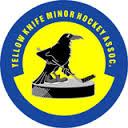 EXECUTIVE COMMITTEE MEETING MINUTES
Date/Time30 June 2015 @ 7:00 pmLocation5105-50th Street (Finn Hansen Building)Item #DescriptionAction By1.IntroductionsJanet Murray just hired as Admin AssistantSteve2.RegretsBrad Anstey, Jeff RoundRandy Caines here through conference callSteve3.Review of the AgendaMoved Sandra ProfitSeconded Shawn TalbotCarriedSteve4.Conflicts of InterestNone All5.Administration	Hire of the new Admin AssistantWSCC- doneAccountant- looking into payroll setupContract is almost completeDuties for Admin Assistant other than what is in the Job Description are to go through Samantha.Ask Tom Naugler regarding what to get for a computer.
	Use of Video Review for DCsAttached Policy, to be reviewed by Hockey North.	Introduction of Respect In SportAdding to registration process for the fall. It will be recommended to parents to complete it  this year 2015/16 but will be enforced for the 2016/17 year.Required for Coaches, assistant coaches, on ice helpers, managers, governors and executive.All volunteers will have two weeks from the time of accepting their position to bring completed certificate/number to Admin Assistant.Moved Shawn TalbotSeconded Sandra ProfitCarried             Criminal Records CheckNeed to be completed by October 15th every two years.	Whitehorse Exchange/EmailsCall for Interest – Let Carl know that we are not opposed to it however it should go through Hockey North.SteveSteveSteveSteve6.Other Business             Email addresses-Ask Tom Naugler to set up email address through the domain ykmha.ca              Shawn will continue to look into using Dropbox for storage of files.7.Next Meeting TBD tonight            Last week of August, date will be set closer to the time8.Adjournment 8:13pmMoved Samantha RivardSeconded Sandra ProfitCarried